1 сентябряУважаемые родители, педагоги, гости нашего дошкольного учреждения!1 сентября - праздник начала учебного года для дошкольников, школьников, студентов, и, прежде всего, для педагогов и родителей. Наступает время для новых идей, решений и творческих достижений.Администрация детского сада поздравляет Вас с замечательным праздником - Днём знаний! Хоть у нас пока не школа,
А всего лишь детский сад,
Мы с Днем знаний поздравляем
Наших славных дошколят.
         Развивайтесь и растите,
Обучайтесь вы письму,
Находите все ответы
На свои сто «почему».
        Пусть счастливым будет детство,
Полным игр и добра.
И пусть ваше любопытство
Не угаснет никогда.
       Ведь оно поможет в школе
К знаниям весело шагать,
А сегодня будем вместе
Мы День знаний отмечать.
      Выражаем искреннюю благодарность Всем сотрудникам и родителям, принявшим активное участие в подготовке дошкольного учреждения к новому учебному  году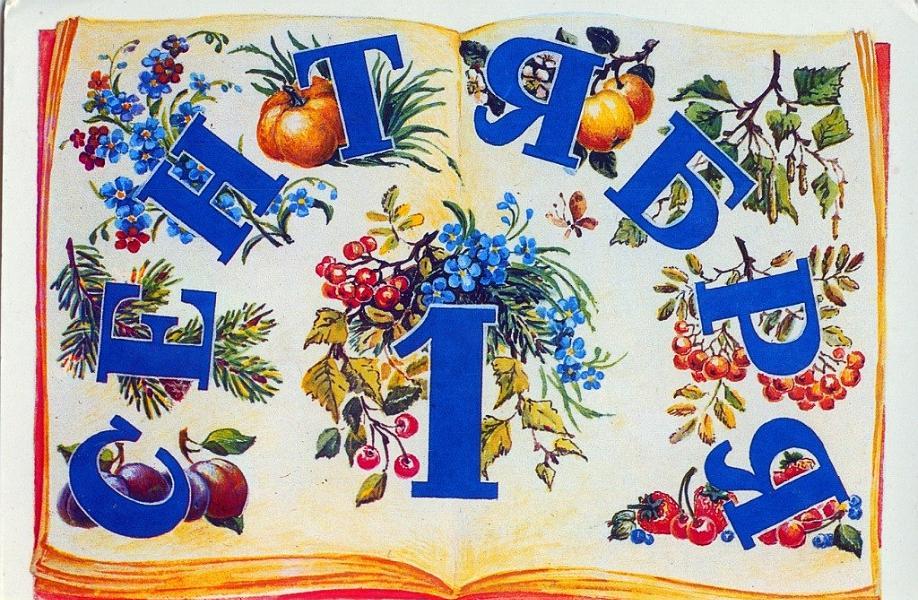 